SMLOUVA O POSKYTOVÁNÍ SLUŽEBČíslo 2021/248 NAKITSmluvní strany ObjednatelNárodní agentura pro komunikační a informační technologie, s. p.se sídlem	Kodaňská 1441/46, Vršovice, 101 00 Praha 10IČO:	04767543DIČ:	CZ04767543zastoupen:	xxxxxx  zapsán v obchodním rejstříku	vedeném Městským soudem v Praze oddíl A vložka 77322 bankovní spojení	xxx(dále jen „Objednatel“)a PoskytovatelT-Mobile Czech Republic a.s.se sídlem	Tomíčkova 2144/1, Praha 4, 148 00IČO:	64949681DIČ:	CZ64949681zastoupena:	xxxzapsán v obchodním rejstříku		u Městského soudu v Praze, oddíl B, vložka 3787 bankovní spojení	xxx(dále jen „Poskytovatel“)(Objednatel a Poskytovatel budou v této smlouvě o poskytování služeb označováni jednotlivě jako „Smluvní strana“ a společně jako „Smluvní strany“ a tato smlouva jako „Smlouva“),uzavírají v souladu s ustanovením § 1746 odst. 2 zákona č. 89/2012 Sb., občanský zákoník, v platném znění (dále jen „Občanský zákoník“) a v souladu s ustanoveními zákona č. 134/2016 Sb., o zadávání veřejných zakázek, ve znění pozdějších předpisů (dále jen „ZZVZ“) tuto Smlouvu o poskytování služeb.PreambuleObjednatel provedl veřejnou zakázku malého rozsahu způsobem podle § 31 ZZVZ s názvem „SMS API pro Portál veřejné správy“ (dále jen „Veřejná zakázka“) na uzavření této Smlouvy. Tato Smlouva je uzavřena s Poskytovatelem na základě výsledku Veřejné zakázky. Objednatel tímto ve smyslu ustanovení § 1740 odst. 3 Občanského zákoníku předem vylučuje přijetí nabídky na uzavření této Smlouvy s dodatkem nebo odchylkou.Předmět a účel SmlouvyPředmětem této Smlouvy je závazek Poskytovatele zabezpečit službu SMS – API pro zasílání textových SMS zpráv na operátory v EU včetně ČR pro odesílání notifikací uživatelům. Mimo EU nesmí být služba přístupná. SMS řešení musí obsahovat a umožňovat:zdokumentované API SDK pro C# (.NET Core 3.1+) distribuované v podobě nuget balíčku a s podporou async/await při odesílání SMS zprávy; Řešení poběží v prostředí Linux kontejnerů v Kubernetes; Request pro odeslání SMS je například MessageSender.SendSmsAsync(text). Implementace odesílání musí podporovat volání metodo/způsobem async/await aby se neblokovala přiřazená vlákna programuminimálně 8 MPS / s (message segments per second);garantovaná délka fronty SMS segmentů: minimálně 137 000 (Počet požadavků může převýšit kapacitu SMS segmentů za vteřinu; řešení by mělo umožnit v takovém případě dát SMS zprávy do fronty a vrátit chybu při odesílání, pokud je fronta plná);(dále jen „Služby“).Poskytovatel se zavazuje poskytovat Objednateli Služby v souladu s požadavky uvedenými v zadávacích podmínkách k Veřejné zakázce a za podmínek stanovených v této Smlouvě.Objednatel se zavazuje zaplatit za Služby poskytované v souladu s touto Smlouvou sjednanou cenu.Účelem této Smlouvy je zabezpečit rozesílání notifikací uživatelům.Po uzavření Smlouvy sdělí Objednatel Poskytovateli číslo tzv. Evidenční objednávky (OBJ), která má pouze evidenční charakter pro Objednatele a nemá žádný vliv na plnění Smlouvy. Číslo EOBJ je Poskytovatel povinen uvést na daňovém dokladu (faktuře) – viz. čl. 4 odst. 4.2.Smlouvy. Neuvedení čísla evidenční objednávky na faktuře je důvodem k neproplacení faktury a jejímu oprávněnému vrácení Poskytovateli ve smyslu ustanovení čl. 4 odst. 4.6 Smlouvy.CenaCena za kalendářní měsíc se skládá z paušální ceny za 1 měsíc poskytování Služeb a ceny za skutečně odeslané množství SMS, která je tvořena součinem množství odeslaných SMS a jednotkové ceny za 1 odchozí SMS. Paušální cena za 1 měsíc poskytování Služeb a jednotková cena za 1 odchozí SMS je uvedena v cenové specifikaci v Příloze č. 1 této Smlouvy. K této ceně bude připočtena hodnota DPH dle sazby platné ke dni uskutečnění zdanitelného plnění dle příslušných předpisů.Paušální cena za jeden měsíc poskytování Služeb a jednotková cena za 1 SMS je nejvýše přípustná a nepřekročitelná a zahrnuje veškeré náklady Poskytovatele vzniklé Poskytovateli v souvislostí s poskytováním Služeb dle čl. 1. odst. 1.1.Poskytovatel výslovně prohlašuje a ujišťuje Objednatele, že Cena Služeb již v sobě zahrnuje veškeré náklady Poskytovatele spojené s poskytováním plnění dle této Smlouvy. Součástí Ceny jsou i služby, které ve Smlouvě sice výslovně uvedeny nejsou, ale Poskytovatel, jakožto odborník o nich ví nebo má vědět, neboť jsou nezbytné pro poskytování Předmětu plnění dle této Smlouvy.Doba, místo a podmínky plněníPoskytovatel se zavazuje poskytovat Služby ode dne účinnosti Smlouvy.Místem poskytování Služeb (z hlediska komunikace Poskytovatele a Objednatele) je Česká republika. Tím není dotčeno zasílání SMS na území dalších států.Platební podmínkyCena za Služby dle čl. 1 odst. 1.1 Smlouvy bude hrazena měsíčně vždy za uplynulý kalendářní měsíc, a to na základě daňových dokladů (faktur) vystavených Poskytovatelem vždy do pátého (5.) kalendářního dne následujícího měsíce. Poslední den uplynulého kalendářního měsíce je dnem uskutečnění zdanitelného plnění.Daňový doklad (faktura) vystavený Poskytovatelem musí obsahovat náležitosti daňového dokladu podle příslušných právních předpisů, zejména pak § 29 zákona č. 235/2004 Sb., o dani z přidané hodnoty, ve znění pozdějších předpisů, zákona č. 563/1991 Sb., o účetnictví, ve znění pozdějších předpisů a zejména tyto údaje:číslo Smlouvy;číslo Evidenční objednávky;identifikační údaje Objednatele a Poskytovatele;popis fakturovaného plnění, včetně uvedení množství odeslaných (odchozích) SMS;platební podmínky v souladu se Smlouvou;Poskytovatel zašle vystavený daňový doklad spolu s veškerými požadovanými dokumenty Objednateli do tří (3) pracovních dnů od jejich vystavení jedním z následujících způsobů:v elektronické podobě na adresu: xxxdoporučeným dopisem na následující adresu:Národní agentura pro komunikační a informační technologie, s. p. Kodaňská 1441/46, Vršovice, 101 01 Praha10Platba bude provedena v české měně formou bankovního převodu na účet Poskytovatele uvedený v záhlaví této Smlouvy.Splatnost faktury vystavené na základě této Smlouvy činí třicet (30) kalendářních dnů od jejího doručení Objednateli. Daňový doklad (faktura) se považuje za uhrazený dnem odepsání příslušné finanční částky z účtu Objednatele ve prospěch účtu Poskytovatele.V případě, že faktura nebude obsahovat některou náležitost nebo povinné přílohy nebo bude obsahovat nesprávné údaje nebo nebude vystavena v souladu s touto Smlouvou, je Objednatel oprávněn ji ve lhůtě splatnosti vrátit Poskytovateli. Lhůta pro její splatnost se tímto přerušuje a nová lhůta v délce třicet (30) kalendářních dnů počne plynout od data doručení nově vystavené/opravené faktury Objednateli.Objednatel neposkytuje Poskytovateli jakékoliv zálohy na cenu za Služby.Smluvní strany se dohodly, že pokud bude v okamžiku uskutečnění zdanitelného plnění správcem daně zveřejněna způsobem umožňujícím dálkový přístup skutečnost, že poskytovatel zdanitelného plnění (dále též „Poskytovatel“) je nespolehlivým plátcem ve smyslu § 106a zákona č. 235/2004 Sb. o dani z přidané hodnoty, ve znění pozdějších předpisů (dále jen„zákon o DPH“), nebo má-li být platba za zdanitelné plnění uskutečněné Poskytovatelem v tuzemsku zcela nebo z části poukázána na bankovní účet vedený poskytovatelem platebních služeb mimo tuzemsko, je příjemce zdanitelného plnění (dále též „Objednatel“) oprávněn část ceny odpovídající dani z přidané hodnoty zaplatit přímo na bankovní účet správce daně ve smyslu § 109a zákona o DPH. Na bankovní účet Poskytovatele bude v tomto případě uhrazena část ceny odpovídající výši základu daně z přidané hodnoty. Úhrada ceny plnění (základu daně) provedená Objednatelem v souladu s ustanovením tohoto odstavce Smlouvy bude považována za řádnou úhradu ceny plnění poskytnutého dle této Smlouvy.Bankovní účet uvedený na daňovém dokladu, na který bude ze strany Poskytovatele požadována úhrada ceny za poskytnuté zdanitelné plnění, musí být Poskytovatelem zveřejněnzpůsobem umožňujícím dálkový přístup ve smyslu § 96 zákona o DPH. Smluvní strany se výslovně dohodly, že pokud číslo bankovního účtu Poskytovatele, na který bude ze strany Poskytovatele požadována úhrada ceny za poskytnuté zdanitelné plnění dle příslušného daňového dokladu, nebude zveřejněno způsobem umožňujícím dálkový přístup ve smyslu § 96 zákona o DPH a cena za poskytnuté zdanitelné plnění dle příslušného daňového dokladu přesahuje limit uvedený v § 109 odst. 2 písm. c) zákona o DPH, je Objednatel oprávněn zaslat daňový doklad zpět Poskytovateli k opravě. V takovém případě se doba splatnosti zastavuje a nová doba splatnosti počíná běžet dnem doručení opraveného daňového dokladu Objednateli s uvedením správného bankovního účtu Poskytovatele, tj. bankovního účtu zveřejněného správcem daně.Další práva a povinnosti Smluvních stranSmluvní strany se zavazují vzájemně spolupracovat a poskytovat si součinnost nezbytnou pro řádné splnění předmětu Smlouvy. Smluvní strany jsou povinny informovat bezodkladně druhou Smluvní stranu o veškerých skutečnostech, které jsou nebo mohou být důležité pro řádné plnění Smlouvy.Poskytovatel se zavazuje:informovat neprodleně Objednatele o všech skutečnostech majících vliv na plnění dle této Smlouvy;plnit řádně a ve stanoveném termínu své povinnosti vyplývající z této Smlouvy;požádat včas Objednatele o potřebnou součinnost za účelem řádného plnění této Smlouvy;na vyžádání Objednatele se zúčastnit osobní schůzky, pokud Objednatel požádá o schůzku nejpozději pět (5) dnů předem. V mimořádně naléhavých případech je možno tento termín po dohodě obou Smluvních stran zkrátit.Poskytovatel se v souvislosti s realizací předmětu této Smlouvy dále zavazuje zejména:poskytovat Objednateli Služby řádně a včas, nestranně a s vynaložením náležité odborné péče, podle svých nejlepších odborných znalostí a schopností, v souladu s právním řádem České republiky a se Smlouvou;během poskytování Služeb umožnit Objednateli potřebnou kontrolu poskytování Služeb; V případě, že Objednatel zjistí v průběhu plnění předmětu Smlouvy nedostatky, Poskytovatel je povinen na písemnou výzvu Objednatele tyto nedostatky odstranit bez nároku na navýšení ceny poskytovaných Služeb bezodkladně, nejdéle však do pěti(5) kalendářních dní ode dne obdržení výzvy;informovat bezodkladně Objednatele o jakýchkoliv zjištěných překážkách plnění, byť by za ně Poskytovatel neodpovídal, o vznesených požadavcích orgánů státního dozoru a o uplatněných nárocích třetích osob, které by mohly plnění této Smlouvy ovlivnit;činit všechna potřebná opatření k tomu, aby jeho činností nedošlo ke škodám na majetku Objednatele či jiné újmě jeho pracovníků nebo třetích stran, anebo k poškození zdraví pracovníků Objednatele nebo třetích osob, jimž by Objednatel za takto způsobenou újmu odpovídal. V případě vzniku takovéto újmy je Poskytovatel povinen ji uhradit v plné výši;Poskytovatel je oprávněn pověřit plněním závazků plynoucích ze Smlouvy třetí osobu (poddodavatele) pouze s předchozím písemným souhlasem Objednatele. Udělí-li Objednatel s využitím poddodavatele souhlas, je Poskytovatel povinen zavázat poddodavatele k zachování důvěrných informací ve smyslu článku 6. Smlouvy ve stejném rozsahu, v jakém je k této povinnosti zavázán sám.Poskytovatel není oprávněn použít ve svých dokumentech, prezentacích či reklamě odkazy na název Objednatele nebo jakýkoliv jiný odkaz, který by mohl, byť i nepřímo vést k identifikaci Objednatele, bez předchozího písemného souhlasu Objednatele.Veškerá komunikace mezi Smluvními stranami bude činěna písemně, není-li touto Smlouvou stanoveno jinak. Písemná komunikace se činí v elektronické podobě, e-mailu nebo v listinné podobě prostřednictvím doporučené pošty, nebo faxu na adresy či tel. čísla Smluvních stran uvedená v záhlaví nebo v čl. 7 této Smlouvy.Poskytovatel není oprávněn postoupit ani převést jakákoliv svá práva či povinnosti vyplývající z této Smlouvy bez předchozího písemného souhlasu Objednatele.Jestliže vznikne na straně Poskytovatele nemožnost plnění ve smyslu § 2006 Občanského zákoníku, Poskytovatel písemně uvědomí bez zbytečného odkladu o této skutečnosti a její příčině Objednatele. Pokud není jinak stanoveno písemně Objednatelem, bude Poskytovatel pokračovat v realizaci svých závazků vyplývajících ze smluvního vztahu v rozsahu svých nejlepších možností a schopností a bude hledat alternativní prostředky pro realizaci té části plnění, kde není možné plnit. Pokud by podmínky nemožnosti plnění trvaly déle než třicet (30) kalendářních dnů, je Objednatel oprávněn od této Smlouvy odstoupit.Brání-li některé ze Smluvních stran v plnění povinností ze Smlouvy mimořádná nepředvídatelná a nepřekonatelná překážka vzniklá nezávisle na její vůli ve smyslu ustanovení § 2913 odst. 2 Občanského zákoníku, prodlužují se o dobu, po kterou trvá překážka, lhůty pro plnění povinností stanovených Smluvním stranám Smlouvou. Poskytovatel je povinen o vzniku a zániku takové překážky Objednatele neprodleně informovat a tuto překážku Objednateli doložit. Jakmilepřekážka přestane působit, zavazuje se Poskytovatel vyvinout maximální úsilí vedoucí k naplnění účelu Smlouvy a zavazuje se zajistit splnění povinností ze Smlouvy bez zbytečného odkladu.Smluvní strany se zavazují vzájemně písemně informovat o případných změnách např. změna sídla, právní formy, změna bankovního spojení, zrušení registrace k DPH, a dalších významných skutečností rozhodných pro plnění ze Smlouvy.Smluvní strany se zavazují dodržovat právní předpisy a chovat se tak, aby jejich jednání nemohlo vzbudit důvodné podezření ze spáchání nebo páchání trestného činu přičitatelného jedné nebo oběma Smluvním stranám podle zákona č. 418/2011 Sb., o trestní odpovědnosti právnických osob a řízení proti nim, ve znění pozdějších předpisů.Smluvní strany se zavazují, že učiní všechna opatření k tomu, aby se nedopustily ony a ani nikdo z jejich zaměstnanců či zástupců jakékoliv formy korupčního jednání, zejména jednání, které by mohlo být vnímáno jako přijetí úplatku, podplácení nebo nepřímé úplatkářství či jiný trestný čin spojený s korupcí dle zákona č. 40/2009 Sb., trestní zákoník, ve znění pozdějších předpisů.Smluvní strany se zavazují, že:neposkytnou, nenabídnou ani neslíbí úplatek jinému nebo pro jiného v souvislosti s obstaráváním věcí obecného zájmu anebo v souvislosti s podnikáním svým nebo jiného;úplatek nepřijmou, ani si jej nedají slíbit, ať už pro sebe nebo pro jiného v souvislosti s obstaráním věcí obecného zájmu nebo v souvislosti s podnikáním svým nebo jiného.Úplatkem se přitom rozumí neoprávněná výhoda spočívající v přímém majetkovém obohacení nebo jiném zvýhodnění, které se dostává nebo má dostat uplácené osobě nebo s jejím souhlasem jiné osobě, a na kterou není nárok.Smluvní strany nebudou ani u svých obchodních partnerů tolerovat jakoukoliv formu korupce či uplácení.V případě, že je zahájeno trestní stíhání Poskytovatele, zavazuje se Poskytovatel o tomto bez zbytečného odkladu Objednatele písemně informovat.Ochrana důvěrných informací a zpracování osobních údajůSmluvní strany se zavazují považovat informace o veškerých skutečnostech, o kterých se dověděly na základě této Smlouvy nebo v souvislosti s touto Smlouvou, za informace důvěrné a zavazují se zachovat mlčenlivost o takových skutečnostech, a to až do doby, kdy se tyto informace stanou obecně známými za předpokladu, že se tak nestane porušením povinnosti mlčenlivosti. Obě Smluvní strany se zavazují, že Smlouvu neučiní přístupnou, ani nesdělí jejíobsah žádné třetí osobě, ledaže by tak vyplývalo ze zákona nebo se o tom Smluvní strany předem písemně dohodly.Smluvní strany se zavazují, že důvěrné informace a obchodní tajemství druhé strany jiným subjektům nesdělí, nezpřístupní, ani nevyužijí pro sebe nebo pro jinou osobu. Zavazují se zachovat tyto skutečnosti v přísné tajnosti a sdělit je výlučně těm svým zaměstnancům, kteří jsou pověřeni plněním Smlouvy a z tohoto titulu oprávněni se s těmito skutečnostmi v nezbytném rozsahu seznámit. Smluvní strany se současně zavazují zabezpečit, aby i tyto osoby považovaly skutečnosti tvořící obchodní tajemství za důvěrné a zachovávaly o nich mlčenlivost.Za porušení povinnosti mlčenlivosti se nepovažuje, je-li Smluvní strana povinna důvěrnou informaci sdělit na základě zákonem stanovené povinnosti. Povinnost plnit ustanovení dle tohoto článku smlouvy se nevztahuje na informace, které:mohou být zveřejněny bez porušení této Smlouvy,byly písemným souhlasem obou Smluvních stran zproštěny těchto omezení,jsou známé nebo byly zveřejněny jinak než následkem zanedbání povinnosti jedné ze Smluvních stran,příjemce je zná dříve, než je sdělí Smluvní strana,jsou vyžádány soudem, státním zastupitelstvím nebo příslušným správním orgánem na základě zákona,Smluvní strana je sdělí osobě vázané zákonnou povinností mlčenlivosti (např. advokátovi nebo daňovému poradci) za účelem uplatňování svých práv,je Uživatel povinen sdělit svému zakladateli.Povinnost mlčenlivosti trvá bez ohledu na ukončení platnosti této Smlouvy.Pokud řádné poskytování služeb vyžaduje zpracování osobních údajů zaměstnanců Objednatele, budou osobní údaje zaměstnanců Objednatele Poskytovatelem zpracovány v rozsahu:Jméno, příjmení a titul,Adresa trvalého pobytu, doručovací adresa,E-mailová adresaTelefonní čísloZpracováním osobních údajů ve smyslu tohoto odstavce se rozumí zejména jejich shromažďování, ukládání na nosiče informací, používání, třídění nebo kombinování, blokování a likvidace s využitím manuálních a automatizovaných prostředků v rozsahu nezbytném pro zajištění řádného poskytování Předmětu plnění.Osobní údaje budou zpracovány po dobu poskytování Předmětu plnění. Ukončením této Smlouvy nezanikají povinnosti Poskytovatele týkající se bezpečnosti a ochrany osobních údajů až do okamžiku jejich úplné likvidace či předání jinému zpracovateli.Smluvní strany se dohodly, že cena za zpracování osobních údajů na základě této Smlouvy je již zahrnuta v Celkové maximální ceně dle čl. 2 odst. 2.1 Smlouvy, přičemž Poskytovatel nemá nárok na náhradu nákladů spojených s plněním této povinnosti.Objednatel prohlašuje, že tyto údaje budou aktuální, přesné a pravdivé, jakož i to, že tyto údaje budou odpovídat stanovenému účelu zpracování.Objednatel je povinen přijmout vhodná opatření na to, aby poskytl subjektům údajů stručným, transparentním, srozumitelným a snadno přístupným způsobem za použití jasných a jednoduchých jazykových prostředků veškeré informace a učinil veškerá sdělení požadovaná Nařízením Evropského parlamentu a Rady (EU) č. 2016/679 ze dne 27. dubna 2016, obecného nařízení o ochraně osobních údajů (dále jen „Nařízení“) ve spojení se zákonem o zpracování osobních údajů.Poskytovatel je při plnění této povinnosti povinen:zpracovávat osobní údaje pouze na základě doložených pokynů Objednatele;zohledňovat povahu zpracování osobních údajů a být Objednateli nápomocen pro splnění Objednatelovi povinnosti reagovat na žádosti o výkon práv subjektu údajů, jakož i pro splnění dalších povinností ve smyslu Nařízení;zajistit, že jeho zaměstnanci budou zpracovávat osobní údaje pouze za podmínek a v rozsahu Poskytovatelem stanoveném;Poskytovatel je při plnění této povinnosti oprávněn v rozsahu nezbytném pro plnění předmětu Smlouvy zapojit do zpracování i další případné zpracovatele jen s předchozím písemným souhlasem Objednatele.Smluvní strany jsou při zpracování povinny:zavést technická, organizační, personální a jiná vhodná opatření ve smyslu Nařízení, aby zajistily a byly schopny kdykoliv doložit, že zpracování osobních údajů je prováděno v souladu s Nařízením a zákonem o zpracování osobních údajů tak, aby nemohlo dojít k neoprávněnému nebo nahodilému přístupu k osobním údajům a k datovým nosičům, které tyto údaje obsahují, k jejich změně, zničení či ztrátě, neoprávněným přenosům, k jejich jinému neoprávněnému zpracování, jakož i k jinému zneužití, a tato opatření podle potřeby průběžné revidovat a aktualizovat;vést a průběžné revidovat a aktualizovat záznamy o zpracování osobních údajů ve smyslu Nařízení;řádně a včas ohlašovat případná porušení zabezpečení Osobních údajů Úřadu pro ochranu 	osobních údajů a spolupracovat s tímto úřadem v nezbytném rozsahu;	navzájem se informovat o všech okolnostech významných pro plnění dle tohoto článku;zachovávat mlčenlivost o osobních údajích a o bezpečnostních opatřeních, jejichž zveřejnění by ohrozilo zabezpečení osobních údajů, a to i po skončení této Smlouvy;postupovat v souladu s dalšími požadavky Nařízení a zákona o zpracování osobních údajů, zejména dodržovat obecné zásady zpracování osobních údajů, plnit své informační povinnosti, nepředávat osobní údaje třetím osobám bez potřebného oprávnění, respektovat práva subjektů údajů a poskytovat v této souvislosti nezbytnou součinnost.Kontaktní osoby Smluvních stranKontaktními osobami Objednatele a Poskytovatele pro účely této Smlouvy jsou: Za Objednatele:Ve věcech technických:	xxxMobil: xxxe-mail: xxx Ve věcech fakturace	xxxMobil: xxxe-mail: xxx Za Poskytovatele:Ve věcech technických:	xxxTel:xxxMobil: xxxe-mail: xxxVe věcech fakturace	xxxTel: xxxMobil: xxxe-mail:xxxKontaktní osoby Smluvních stran jsou oprávněny zejména předávat a přebírat informace v souvislosti s poskytováním Služeb, vznášet vůči druhé Smluvní straně požadavky související s plněním této Smlouvy.Smluvní strany se zavazují po dobu platnosti této Smlouvy nezměnit kontaktní osoby uvedené v odstavci 7.1 tohoto článku Smlouvy bez závažných důvodů. V případě změny kontaktní osoby je Smluvní strana povinna neprodleně o této skutečnosti písemně informovat druhou Smluvní stranu., v takovém případě netřeba uzavírat dodatek.Smluvní sankce a pokutyV případě prodlení Poskytovatele se zahájením poskytování Služeb je Objednatel oprávněn požadovat od Poskytovatele zaplacení smluvní pokuty ve výši 0,5 % z paušální ceny za 1 měsíc poskytování Služeb za každý den prodlení.V případě, že dojde k porušení povinnosti Poskytovatele, která zakládá právo Objednatele na odstoupení od Smlouvy, je Objednatel bez ohledu na skutečnost, zda využije svého práva na odstoupení od Smlouvy, oprávněn účtovat Poskytovateli smluvní pokutu ve výši 25.000, - Kč (slovy: dvacet pět tisíc korun českých) za každý jednotlivý případ porušení takové povinnosti.V každém jednotlivém případě porušení závazku Poskytovatele k ochraně Důvěrných informací dle článku 6 této Smlouvy je Objednatel oprávněn požadovat od Poskytovatele zaplacení smluvní pokuty ve výši 50.000, - Kč (slovy: padesát tisíc korun českých).V případě prodlení Objednatele s úhradou řádně vystavené a doručené faktury, je Objednatel povinen uhradit Poskytovateli zákonný úrok z prodlení.Objednatel je v případě uplatnění smluvní pokuty vůči Poskytovateli dle této Smlouvy v případě neuhrazení smluvní pokuty ze strany Poskytovatele oprávněn využít institut započtení vzájemných pohledávek.Vyúčtování smluvní pokuty / úroků z prodlení podle příslušných ustanovení této Smlouvy – penalizační faktura, musí být druhé smluvní straně zasláno doporučeně s dodejkou. Smluvní pokuta / úroky z prodlení jsou splatné ve lhůtě třiceti (30) kalendářních dnů ode dne doručení penalizační faktury. Úhrada smluvní pokuty / úroků z prodlení se provádí bankovním převodem na účet oprávněné Smluvní strany uvedený v penalizační faktuře. Částka se považuje za zaplacenou okamžikem jejího připsání ve prospěch účtu oprávněné Smluvní strany.Uplatněním jakékoliv smluvní pokuty není nijak dotčeno právo na náhradu vzniklé škody a ušlý zisk v celém rozsahu způsobené škody.Doba trvání SmlouvyTato Smlouva nabývá platnosti dnem podpisu oběma Smluvními stranami a účinností dnem zveřejnění v registru smluv, tj. splněním zákonné podmínky vyplývající z § 6 odst. 1 zákona č. 340/2015 o registru smluv, ve znění pozdějších předpisů, tj. zveřejněním v registru, nejdříve však 1. 12. 2021 a uzavírá se na dobu určitou do 30.8.2023.Tuto Smlouvu lze ukončit písemnou dohodou Smluvních stran, výpovědí nebo jednostranným odstoupením z důvodů stanovených právními předpisy nebo touto Smlouvou, nebo v případě podstatného porušení Smlouvy.Za podstatné porušení této Smlouvy se považují zejména případy, kdy:je Objednatel v prodlení s úhradou faktury vystavené na základě a v souladu s podmínkami této Smlouvy déle než třicet (30) kalendářních dnů;Poskytovatel předá jakékoli informace o poskytnutém Předmětu plnění třetí osobě, nebo jinak poruší své závazky dle článku 6. Smlouvy;Poskytovatel bude v prodlení se zahájením poskytování Služeb o 14 dnů od požadovaného termínu pro zahájení jejího poskytování dle čl. 3 odst. 3.1 Smlouvy;Poskytovatel je v likvidaci nebo vůči jeho majetku probíhá insolvenční řízení, v němž bylo vydáno rozhodnutí o úpadku nebo insolvenční návrh byl zamítnut proto, že majetek nepostačuje k úhradě nákladů insolvenčního řízení, nebo byl konkurs zrušen proto, že majetek byl zcela nepostačující;Poskytovatel byl pravomocně odsouzen za trestný čin ve smyslu vymezeném čl. 5 odst.5.11 - 5.12 Smlouvy.Objednatel je oprávněn Smlouvu písemně vypovědět s výpovědní dobou dva (2) měsíce, která počíná běžet prvního dne měsíce následujícího po měsíci, v němž byla výpověď doručena Poskytovateli.Odstoupení od Smlouvy musí být učiněno písemně a musí být doručeno druhé Smluvní straně. V případě odstoupení od Smlouvy zaniká Smlouva dnem doručení písemného odstoupení druhé Smluvní straně.Smluvní   strany   sjednávají,   že   i   po   ukončení   Smlouvy   zůstává   zachována   platnost a účinnost ustanovení článku 6. Smlouvy týkající se Důvěrných informací, jakož i ustanovení o smluvních pokutách a náhradě újmy, jakož i další ustanovení, která vzhledem ke své povaze mají přetrvat i po zániku této Smlouvy.Závěrečná ustanoveníSmluvní vztahy z této Smlouvy plynoucí se řídí právním řádem České republiky, zejména příslušnými ustanoveními Občanského zákoníku.Poskytovatel prohlašuje a potvrzuje, že na sebe přebírá nebezpečí změny okolností ve smyslu ustanovení § 1765 odst. 2 Občanského zákoníku.Smluvní strany si ve smyslu ustanovení § 1794 odst. 2 Občanského zákoníku ujednaly, že se Poskytovatel výslovně vzdává jeho práva ve smyslu ustanovení § 1793 Občanského zákoníku a souhlasí s Cenou tak, jak byla Smluvními stranami sjednána výše v této Smlouvě.Jakékoliv spory, neshody nebo nároky vyplývající ze smluvního vztahu založeného touto Smlouvou mezi Objednatelem a Poskytovatelem nebo vzniklé v souvislosti s ním, budou řešeny nejprve smírnou cestou. V případě, že se jakékoliv spory mezi Smluvními stranami nepodaří smírně urovnat, se Smluvní strany dohodly, že místně příslušným soudem pro řešení sporů bude soud příslušný dle místa sídla Objednatele.Veškerá komunikace mezi Smluvními stranami je činěna písemně, není-li touto Smlouvou stanoveno jinak. Písemná komunikace se činí v listinné nebo elektronické podobě prostřednictvím doporučené pošty či e-mailu na adresy Smluvních stran uvedené v záhlaví této Smlouvy, resp. v článku 9. odst. 9.1 této Smlouvy. Změna kontaktních osob a/nebo jejich kontaktních údajů je účinná ke dni, v němž bude doručeno oznámení o takové změně druhé Smluvní straně.Dnem doručení písemností odeslaných na základě této Smlouvy nebo v souvislosti s touto Smlouvou, pokud není prokázán jiný den doručení, se rozumí poslední den lhůty, ve které byla písemnost pro adresáta uložena u provozovatele poštovních služeb, a to i tehdy, jestliže se adresát o jejím uložení nedozvěděl. Ustanovení § 573 Občanského zákoníku se nepoužije.Pokud jakákoliv ustanovení Smlouvy budou považována za neplatná nebo nevymahatelná, nebude mít taková neplatnost nebo nevymahatelnost za následek neplatnost nebo nevymahatelnost celé Smlouvy, ale celá Smlouva se bude vykládat tak, jako by neobsahovala příslušná    neplatná     nebo     nevymahatelná     ustanovení     nebo     části     ustanovení a práva a povinnosti Smluvních stran se budou vykládat přiměřeně. Smluvní strany se dále zavazují, že budou navzájem spolupracovat s cílem nahradit takové neplatné nebo nevymahatelné ustanovení platným a vymahatelným ustanovením, jímž bude dosaženo stejného ekonomického výsledku (v maximálním možném rozsahu v souladu s právními předpisy), jako bylo zamýšleno ustanovením, jež bylo shledáno neplatným či nevymahatelným.Změny a doplňky této Smlouvy lze provádět pouze písemnými a vzestupně očíslovanými dodatky ke Smlouvě podepsanými oběma Smluvními stranami.Smluvní strany potvrzují, že si při uzavírání Smlouvy vzájemně sdělily všechny skutkové a právní okolnosti, o nichž ví nebo vědět musí, tak, aby se každá ze Smluvních stran mohla přesvědčit o možnosti uzavřít platnou Smlouvu a aby byl každé ze Smluvních stran zřejmý zájem druhé Smluvní strany Smlouvu uzavřít.Smluvní strany prohlašují, že se dohodly o veškerých náležitostech Smlouvy. Pro případ, že tato Smlouva není uzavírána za přítomnosti obou Smluvních stran, platí, že Smlouva nebudeuzavřena, pokud ji Poskytovatel podepíše s jakoukoliv změnou či odchylkou, byť nepodstatnou, nebo dodatkem, ledaže Objednatel takovou změnu či odchylku nebo dodatek následně schválí.Tato Smlouva je vyhotovena ve čtyřech (4) rovnocenných vyhotoveních, z nichž každé má platnost originálu. Každá ze Smluvních stran obdrží po dvou (2) stejnopisech. V případě, že bude Smlouva podepsána elektronicky, obdrží každá Smluvní strana elektronický dokument, podepsaný v souladu s platnou právní úpravou.Nedílnou součástí této Smlouvy tvoří následující přílohy:Příloha č. 1 – Cenová specifikaceSmluvní strany prohlašují, že tato Smlouva je projevem jejich pravé a svobodné vůle a nebyla sjednána v tísni ani za jinak jednostranně nevýhodných podmínek. Na důkaz toho připojují Smluvní strany své podpisy.Příloha č. 1 – Cenová specifikacePOVĚŘENÍxxx T-Mobile Czech Republic a.s., se sídlem v Praze 4, Tomíčkova 2144/1, PSČ 148 00, IČ 64949681 (dále jen „Společnost"), oprávněný jednat za Společnost samostatně, tímto pověřuje níže uvedeného zaměstnance Společnosti:xxxxxx, aby za Společnost jednal a vykonával:veškeré úkony, které souvisí se smlouvami o poskytování služeb elektronických komunikací a o prodeji komunikačních zařízení a jejich příslušenství firemním zákazníkům a se smlouvami o zprostředkování anebo spolupráci při uzavírání uvedených smluv; zejména se jedná o uzavírání, změny a ukončování takových smluv;veškeré úkony, které souvisí se smlouvami, které upravují komplexní řešení ProfiNet, tedy zejména, nikoli však výlučně Smlouvy o firemním řešení, Smlouvyo poskytování služeb pro veřejnou zakázku atd.,či obdobné smlouvy, předložené zadavatelem, v obdobném rozsahu; prodej jakýchkoli nehlasových služeb a služeb s přidanou hodnotou; zejména se jedná o uzavírání, změny a ukončování takových smluv;veškeré úkony, které souvisí se smlouvami o poskytování ICT řešení, jež upravují podmínky pronájmu komunikačních zařízení a souvisejícího vybavení vč. požadované softwarové podpory; zejména se jedná o uzavírání, změny a ukončování takových smluv,veškeré úkony a jednání dle zákona č. 134/2016 Sb., o zadávání veřejných zakázek, ve znění pozdějších předpisů; to znamená, aby podával nabídky a prováděl veškerá právní jednání ve veřejných zakázkách a výběrových řízeních, zejména svým čestným prohlášením prokazoval základní i další kvalifikační předpoklady pro plnění veřejné zakázky; rovněž aby Společnost zastupoval ve správním řízení konaném v souvislosti s jakoukoli veřejnou zakázkou nebo výběrovým řízením, a rovněž aby Společnost zastupoval v řízení před Úřadem pro ochranu hospodářské soutěže.Pověřený zaměstnanec v takto vymezeném rozsahu a po dobu pracovního poměru ve Společnosti jedná za Společnost samostatně a je oprávněn v uvedeném rozsahu podepisovat příslušné písemnosti. Společnost výslovně prohlašuje a pověřený zaměstnanec bere na vědomí, že jakákoliv jeho jednání, která by byla v rozporu s právními předpisy, nejsou v zájmu Společnosti a nejsou ani považována za jednání v rámci činnosti Společnosti.Pověřený zaměstnanec je dále oprávněn zmocnit jiného zaměstnance Společnosti, aby místo něho prováděl za Společnost v individuálně určených veřejných zakázkách a výběrových řízeních úkony, které nevedou ke změně práv a povinností sjednaných závazně s účinky vůči Společnosti. Pověřený zaměstnanec je zejména oprávněn zmocnit jiného zaměstnance Společnosti, aby místo něho nahlížel do protokolu o otevírání obálek, protokolu o posouzení kvalifikace nebo zprávy o posouzení a hodnocení nabídek, podával žádosti o vysvětlení zadávací dokumentace, zastupoval Společnost v elektronické aukci nebo aby se účastnil na prohlídce místa plnění nebo při ústním vysvětlení nabídkyv termínech stanovených zadavateli veřejných zakázek v jednotlivých výběrových řízeních. Pověřený zaměstnanec však není oprávněn zmocnit jiného zaměstnance Společnosti, aby místo něho podepsal za Společnost smlouvu se zadavatelem, podal námitky či Společnost zastupoval v řízení před Úřadem pro ochranu hospodářské soutěže.T-Mobile Czech Republic a.s., Tomíčkova 2144/1, 14800 Praha 4, česká republika, IČ: 64949681, DIČ: CZ64949681,Podepisování pověřeného zaměstnance se děje tak, že k napsané nebo vytištěné obchodní firmě Společnosti či otisku razítka Společnosti připojí pověřený zaměstnanec svůj podpis.V Praze, dne za T-Mobile Czech Republic a.s.Toto pověření přijímám:xxxPROHLÁŠENÍ O PRAVOSTI PODPISU NA LISTINĚ NESEPSANÉ ADVOKÁTEMBěžné číslo knihy o prohlášeních o pravosti podpisu 010807/446/2020/C.Já, níže podepsaný xxx se sídlem v xxx, zapsaný v seznamu advokátů vedeném Českou advokátní  komorou  pod ev. č. xxx, prohlašuji, že tuto listinu přede mnou vlastnoručně ve 2 vyhotoveních podepsal  xxxPodepsaný advokát tímto prohlášením o pravosti podpisu nepotvrzuje správnost ani pravdivost údajů uvedených v této lisť	· ·ejí soulad s právními předpisy.Praha 13. I. 2021T-Mobile Czech Republic a.s., Tomíčkova 2144/1, 14800 Praha 4, Česká republika, IČ: 64949681, DIČ: CZ64949681,Doložka konverze do dokumentu obsaženého v datové zprávěTento dokument, který vznikl převedením vstupu v listinné podobě do podoby elektronické pod pořadovým číslem 104149_006722, skládající se z 2 listů, se doslovně shoduje s obsahem vstupu.Vstup bez viditelného prvku.Jméno a příjmení osoby, která konverzi provedla: xxxVystavil: Česká pošta, s.p.Pracoviště: Praha 414Česká pošta, s.p. dne 15.01.2021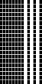 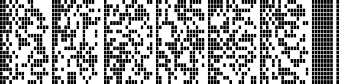 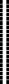 135059931-194847-210115103706V Praze dne: dle elektronického podpisuV	Praze dne: dle elektronického podpisuPoložkaJednotková cena Kč bez DPH/ kalendářní měsícPaušální cena za paušální část Služby dle čl. 1 odst. 1.12500,-PoložkaJednotková cena Kč bez DPH/ ksCena za odchozí 1 SMS zaslanou zadavatelem v rámci EU0,90